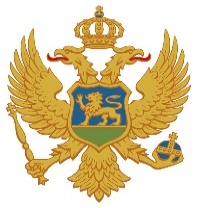 Crna GoraMinistarstvo finansija ANALIZA KONSOLIDOVANE JAVNE POTROŠNJE                                      ZA I KVARTAL 2023. GODINEPodgorica, Maj 2023. godineJAVNE FINANSIJEJavni prihodi u periodu januar – mart 2023. godine iznosili su 606,9 mil. € ili 9,8% procijenjenog BDP-a (6.174,6 mil. €) i u odnosu na planirane veći su za 41,2 mil. € ili 7,3%. U odnosu na isti period 2022. godine, javni prihodi su veći za 136,3 mil. € ili 29%.Javna potrošnja u periodu januar – mart 2023. godine iznosila je 544,1 mil. € ili 8,8% BDP-a i manja je za 132,6 mil. € ili 19,6% u odnosu na planiranu, dok je u odnosu na prethodnu godinu veća za 45,1 mil. € ili 9%.Polazeći od kretanja prihoda i rashoda, u periodu januar - mart 2023. godine, ostvaren je suficit javnih finansija u iznosu od 62,8 mil. € ili 1% BDP-a.BUDŽET CRNE GOREIzvorni prihodi budžeta u periodu januar - mart 2023. godine iznosili su 542,4 mil. € ili 8,8% procijenjenog BDP-a i veći su za 59,8 mil. € ili 12,4% u odnosu na planirane, dok su u odnosu na uporedni period 2022. godine veći za 127,1 mil. € ili 30,6%. Najveći rast zabilježen je kod Ostalih prihoda, Prihoda po osnovu poreza na dodatu vrijednost, Doprinosa za obavezno socijalno osiguranje i Donacija i transfera.Prihodi po osnovu Poreza na dodatu vrijednost do kraja marta mjeseca naplaćeni su u iznosu od 221,8 mil. € što je za 26,8  mil. € ili 13,8% više u odnosu na planirane i 50,4 mil. € ili 29,4% više u odnosu na isti period prethodne godine. Ostali prihodi u posmatranom periodu iznosili su 39,9 mil. € i približno su na nivou plana prihoda budžeta za tekuću godinu. U odnosu na prethodnu godinu, osvareni su u iznosu od 35,2 mil. € više, kao rezultat prenosa sredstava naplaćenih od implementacije projekta „Ekonomskog državljanstva“.Tokom I kvartala bilježi se kontinuirani rast Doprinosa za obavezno socijalno osiguranje koji su u posmatranom periodu ostvareni na nivou od 99,8 mil. € što je za 15,5 mil. € ili 18,4% više u odnosu na planirane, odnosno 16,0 mil. € ili 19,1% više u odnosu na uporedni period 2022. godine. Bolja naplata kategorije doprinosa rezultat je efekata implementacije Zakona o reprogamu poreskog potraživanja ali i uvećane osnove za obračun doprinosa usljed povećanja koeficijenata za zarade zaposlenih u javnom sektoru.U navedenom periodu značajan rast ostvaren je i kod kategorije Donacije i transferi koji su naplaćeni u iznosu od 34,7 mil. €, što je u odnosu na plan veće za 21,7 mil. € i 27,7 mil. € u odnosu na uporedni period 2022. godine. Rast navedene kategorije prevashodno je rezultat izvršene uplate sredstava od strane EU, a po osnovu direktne budžetske podrške za energetsku efikasnost.Prihodi od akciza bilježe rast usljed prestanka implementacije Odluke o umanjenju iznosa akcize za promet bezolovnog benzina i gasnih ulja. U periodu januar – mart 2023. godine ostvareni prihodi od akciza iznosili su 58,3 mil. € i veći su u odnosu na planirane za 2,9 mil. € ili 5,2%, odnosno 1,6 mil. ili 2,9% u odnosu na isti period 2022. godine.Na drugoj strani, prihodi po osnovu Poeza na dobit pravnih lica naplaćeni su u iznosu od 42,7 mil. € i manji su u odnosu na planirane za 13,0 mil. € ili 23,3%. Zakonom o porezu na dobit pravnih lica propisano je da se porez na dobit plaća zaključno sa 31. martom te imajući u vidu da se posljednji dan u mjesecu kroz sistem računovodstva javnog sektora evidentira kao prihod narednog mjeseca, zabilježeni rast prihoda po ovom osnovu evidentiran je u aprilu mjesecu.Izdaci budžeta u periodu januar - mart 2022. godine iznosili su 478,8 mil. € ili 7,8% procijenjenog BDP-a i u odnosu na planirane manji su za 95,7 mil. € ili 16,7% dok su u odnosu na isti period 2022. godine veći za 40,2 mil. € ili 9,2%.U strukturi ukupne potrošnje, tekući izdaci iznosili su 208,2 mil. €, što je za 25,7 mil. € ili 11% manje u odnosu na plan, dok su u odnosu na isti period prošle godine veći za 36,2 mil. € ili 21%. Kapitalni budžet u periodu januar - mart 2023. godine realizovan je u ukupnom iznosu od 13,0 mil. € što je na nivou od 27,7% realizacije plana. U periodu januar - mart 2023. godine dinamika kretanja budžetskih prihoda i rashoda uticala je na ostvarenje suficita budžeta u iznosu od 63,6 mil. € odnosno na nivou od 1,0% procjenjenog BDP-a.LOKALNA SAMOUPRAVAIzvorni prihodi budžeta jedinica lokalne samouprave u periodu januar - mart 2023. godine iznosili su 64,4 mil. € ili 1% BDP-a i odnosu na ostvarene u istom periodu 2022. veći su za 9,2 mil. € ili 16,7%, dok su u odnosu na planirane manji za 18,6 mil. € ili 22,4%.Izdaci budžeta lokalne samouprave u periodu januar - mart 2023. godine iznosili su 65,3 mil. €, što je za 36,9 mil. € ili 36,1% manje u odnosu na planirane dok su u odnosu na uporedni period 2022. godine izdaci veći za 4,8 mil. € ili 8%. U prvom kvartalu 2023. godine zabilježen je deficit lokalne samouprave u iznosu od 0,9 mil. €.